      JORNADA DE EMPRENDIMIENTO Campus de Melilla2 de marzo de 2023Salón de Grados2 de marzoColabora: 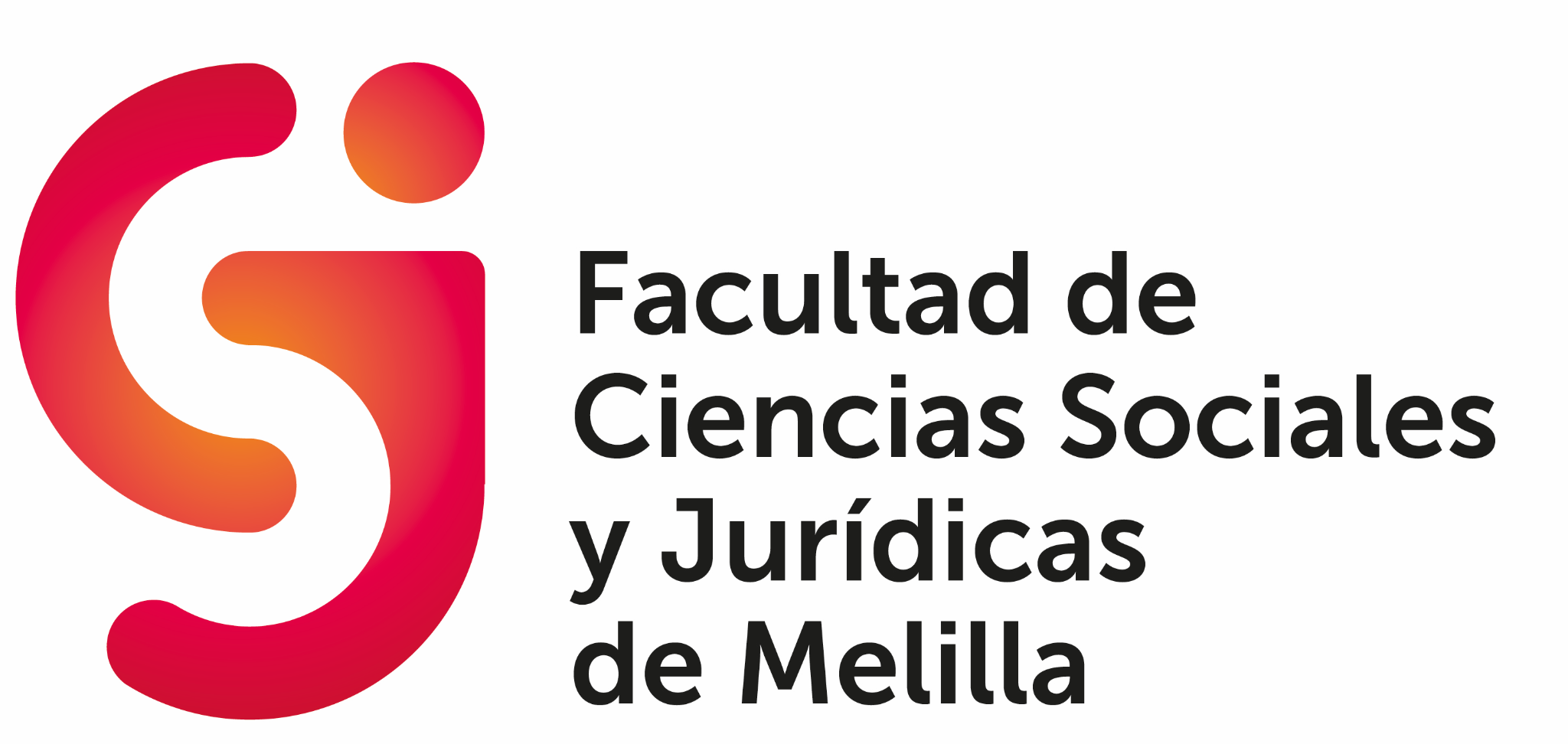 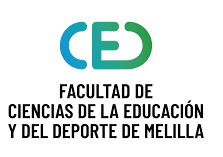 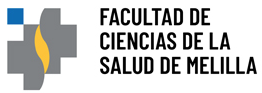 HoraContenido09:30 - 10:00INAUGURACIÓN-D. Juan Antonio Marmolejo Martín. Decano de la Facultad de Ciencias Sociales y Jurídicas de Melilla.
- Dña. Lucía Herrera Torres. Decana de la Facultad de Ciencias de la Educación y el Deporte de Melilla.
- D. César Augusto Solano Galvis. Decano de la Facultad de Ciencias de la Salud de Melilla.
- Jenny María Ruiz Jiménez.  Subdirectora de proyectos y retos de emprendimiento UGR Emprendedora 10:00 – 11:30EXPERIENCIAS DE EMPRENDEDORES relacionados con la facultad11:30  - 12:00Descanso12:00 – 14:00TALLER DE CREATIVIDAD: Transformando la creatividad en acción. Descubre cómo generar ideas innovadoras Jenny María Ruiz Jiménez.  Subdirectora de proyectos y retos de emprendimiento UGR EmprendedoraHoraContenido16:00 – 18:00EL DISEÑO DEL MODELO DE NEGOCIO: ¿Cuáles son las piezas que debes encajar?Ana Isabel Rodríguez, Técnica de Emprendimiento de UGRemprendedora18:00 – 18:30Descanso18.30 – 19:00UGREMPRENDEDORA: Tus ideas tienen valor si las emprendes19:00 – 20:30METODOLOGÍA LEAN STARTUP: Aprende a fallar cuanto antes
Ana Isabel Rodríguez, Técnica de Emprendimiento de UGRemprendedora